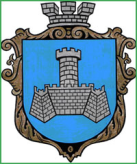 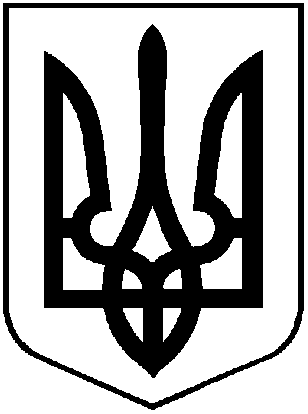 		УКРАЇНА	ВІННИЦЬКОЇ ОБЛАСТІМІСТО ХМІЛЬНИКРОЗПОРЯДЖЕННЯМІСЬКОГО ГОЛОВИвід «22»  травня   2023 р.                                                                 №241-рПро внесення змін до розпорядженняміського голови від  15 травня  2023 року №231-р  «Про відзначення Дня вишиванки»	З метою збереження українських цінностей і їх популяризації серед молоді і населення України в цілому, а також з нагоди відзначення 14 травня  2023 року  Дня вишиванки в Україні, керуючись ст. ст. 42, 59 Закону України «Про місцеве самоврядування в Україні»:Внести зміни до  Плану заходів  з підготовки та проведення заходів до Дня вишиванки  в населених пунктах Хмільницької міської територіальної громади  згідно з Додатком 1. План заходів  з підготовки та відзначення Дня вишиванки  в населених пунктах Хмільницької міської територіальної громади  вважати таким, що втратив  чинність, про що внести зміни в оригінал документів. Контроль за виконанням цього розпорядження покласти на заступника міського голови з питань діяльності виконавчих органів міської ради Сташка А.В., а супровід – на в.о. начальника Відділу культури і туризму Хмільницької міської ради Стукан В.П.Міський голова 							Микола ЮРЧИШИН           С.МАТАША. СТАШКО В. СТУКАНН. ОЛІХН. МАЗУР           Н.БУЛИКОВА 		В.ЗАБАРСЬКИЙ    ДОДАТОК 1	до розпорядження міського головивід 22  травня  2023р. №241-рПЛАН ЗАХОДІВз підготовки та проведення заходів до Дня вишиванки в населених пунктах Хмільницької міської територіальної громади  Провести  26 травня   2023 року о 17:00 концертну програму до Дня вишиванки у міському парку культури і відпочинку ім. Т Г. Шевченка.			ОргкомітетВідділ культури і туризму Хмільницької міської ради, Комунальний заклад «Будинок культури» Хмільницької міської ради,термін: 26  травня  2023 року.Провести тематичні заходи до Дня вишиванки в населених пунктах Хмільницької міської територіальної громади.Організовують виконання:Управління освіти, молоді і спорту Хмільницької міської ради,КПНЗ Хмільницька школа мистецтв,Комунальний заклад «Будинок культури» Хмільницької міської ради,Комунальний заклад " Бібліотека для дорослих» Хмільницької міської ради,   		 Комунальний заклад «Історичний музей м. Хмільник»,  Комунальний заклад «Історичний музей імені Василя Порика»  Хмільницької міської радиТермін: 26  травня  2023 року.Поінформувати жителів громади про заходи до Дня вишиванки в населених пунктах Хмільницької міської територіальної громади   на офіційному вебсайті Хмільницької міської ради, сторінці Хмільницької міської ради в соціальній мережі «Фейсбук», сторінках закладів освіти, культури, бібліотек, музейних закладів, соціальних медіа (сторінки в соціальній мережі «Фейсбук»).Організовують виконання:Відділ інформаційної діяльності та комунікацій із громадськістю міської ради,Відділ культури і туризму Хмільницької міської ради,Управління освіти, молоді і спорту Хмільницької міської ради,КПНЗ Хмільницька школа мистецтв,Комунальний заклад «Будинок культури» Хмільницької міської ради,Комунальний заклад " Бібліотека для дорослих» Хмільницької міської ради,   		 Комунальний заклад «Історичний музей м. Хмільник»,  Комунальний заклад «Історичний музей імені Василя Порика»  Хмільницької міської радиТермін: 26-27 травня 2023 року.Міський голова  		         Микола ЮРЧИШИН